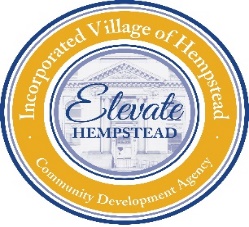 Inc. Village of HempsteadCOMMUNITY DEVELOPMENT AGENCY50 CLINTON ST -  SUITE 504HEMPSTEAD, NY 11550Community Development Block Grant (CDBG) ProgramPublic Service OrganizationGrant ApplicationFederal Fiscal Year 2023 (49th Program Year) (September1st, 2023 – August 31st, 2024)Name of Organization: ______________________________________________________Date of Submission: _________________________________________________________WAYLYN HOBBS, JR.	DANIELLE OGLESBYmAYOR	cOMMISSIONERName of Organization:		Address of Organization:	_______________________________________________	______________________________________________________________________Contact Person:		Title:		Telephone Number:		Email Address:			Charities Registration #: 		(Obtained from NYS Attorney General)Tax ID #: _______________________________DUNS Number (required):	_______________________________________________If your organization does not have a DUNS number, apply online at https://eupdate.dnb.com/requestoptions.html or call toll free at 1-866-705-5711.  Year(s) in Operation:		Funding available from the Nassau County Office of Community Development (NC OCD) is received through an allocation from the U.S. Department of Housing and Urban Development (HUD).  All requests for funding must thus comply with applicable requirements of the Community Development Block Grant (CDBG) Program.  Such requirements include being eligible for assistance and benefiting a clientele that is principally of low and moderate income.Funding requests should be project or program specific. Projects selected for funding will be included in the FY 2023 Action Plan to be submitted to HUD for final approval.  Nassau County’s 2023 Program Year begins on September 1, 2023.Application is due to this office no later than Wednesday, March 1, 2023.  Sarian ParkerInc. Village of Hempstead Community Development Agency50 Clinton St. Suite 504Hempstead, NY 11550Please attach the following required documentation to the application, unless the information has not changed from last year’s application. Incomplete applications will be returned. Check each item that is attached.  If you do not attach a particular document, please provide and explanation._____Articles of Incorporation and By-Laws_____State and Federal Tax Exemption Determination Letters_____Current List of Board of Directors_____Organizational Chart_____List of any officers and/or staff to be compensated under the program_____Resume of Program Administrator_____Resume of Fiscal Officer_____Copy of Lease Agreement of building where program takes place_____Copy of Most Recent Audited Financial Statements Prepared in Compliance with OMB                   2 CFR Part 200, et seq._____Copy of Most Recently Filed IRS Form 990 – Return of Organization Exempt From          Income Tax     _____Copy of Current Annual Operating Budget (include both sources & uses of funds)             _____Copy of Most Recent Interim Financial Statements for Current Year (Balance Sheet &             Profit & Loss Statement) Not More Than 60 Days Old.                                                      _____Copies of Intake Forms for program participants. Intake form must include household size, income level, and self-identification of race and ethnicity.  Attach a minimum of 10 intake forms (if available) and any other income documentation provided by program participants.  Please black out any personal information.  If program participants have not been identified at the time of application submission, please forward to Theresa Dukes as soon as they are available.   This is not applicable for low/mod area benefit public services.All client intake forms must contain the following language and must be signed:“I certify that the above information is accurate to the best of my knowledge. While I have been assured that the information is kept confidential, I am aware that it is subject to verification by the agency providing services, the Nassau County Office of Housing and Community Development and/or HUD.  I, therefore, authorize such verification, and will provide supporting documents if requested.”Explanation for omitted documentation:CertificationThe Applicant certifies that all information in this application, and all information furnished in support of this application, is given for the purpose of obtaining funding under this Nassau County HUD-funded program is true and complete to the best of the Applicant's knowledge and belief.  Verification may be obtained from any source named herein.  The applicant further certifies that no employee, agent, consultant, officer, or elected or appointed official of the subrecipient agency may obtain a financial interest in the program for which funding is being requested, either for themselves or those with whom they have business or immediate family ties, during their tenure and for the period of one (1) year thereafter. Print Name: __________________________________Title: ________________________________________Signature: 								Date: _________________PROJECT DETAILProject Name:  ________________________________________________________Location of Services (block/address): __________________________________________________________________________________________________________________________________________Project Description and Anticipated Accomplishments during the Program Year (be specific):Anticipated Program Start date:					         Anticipated Program Completion date:  				Total Budget Request: ________________________Budget Breakdown for Project:Program EligibilityThe HUD CDBG regulations require that all funded activities meet one of the Program’s National Objectives.  Public Service activities can qualify by meeting the needs of primarily low and moderate income persons in different ways.  Please choose the one category that describes the activity benefit and complete the appropriate subsection.    Low/Mod Benefit Categories (Check only one category)	Low/Mod Limited Clientele (Direct Benefit): ______The limited clientele category is a way to qualify specific activities under the Low/Mod Income (LMI) benefit national objective. Under this category, 51% of the beneficiaries of an activity have to be Low/Mod Income persons. Activities in this category provide benefits to a specific group of persons rather than everyone in an area. It may benefit particular persons without regard to their residence, or it may be an activity that provides a benefit to only particular persons within a specific area. 		Low/Mod Area Benefit:  ______The area benefit category is the national objective used for activities that benefit a residential neighborhood. An area benefit activity is one that benefits all residents in a particular area, where at least 37.98% (Nassau County exception criteria) of the residents are Low/Mod Income persons. If Low/Mod Area Benefit checked, describe the service area that will be benefit from this public service (attach a map):Additional Low/Mod Benefit Categories Presumed Benefit activities are those that benefit one of the following categories:  abused children, battered spouses, elderly, severely disabled adults, homeless, illiterate persons, persons living w/ AIDS, and migrant farm workers: (Reference: 24 CFR 570.483(b)(2)(ii)(A)).  Is this a Presumed Benefit Activity? Yes ____   No ____If yes, please check the appropriate category:abused children		____		homeless			____battered spouses 		____		illiterate persons		____elderly                  		____		persons living w/ AIDS	____severely disabled adults 	____		migrant farm workers	____Nature or Location activities are of such a nature and in such a location that it may reasonably be concluded that the activity’s clientele will primarily be low/mod income persons (for example, a day care center that is designed to serve residents of a public housing complex). Reference: 24 CFR 570.483(b)(2)(ii)(D).  Is this a Nature or Location Activity? Yes ____   No ____If yes, please explain how:Beneficiary Income Verification	           Describe how your organization will document the income status of the targeted 	       	beneficiaries (i.e. Income tax return document):HUD Uncapped Income Limits as of June 15, 2022					HOUSEHOLD SIZEThis chart is based on HUD’s June 15, 2022 Publication of FY 2022 Median Income for a family of four, which is now $146,400D.      Beneficiary Group Information:Type of Beneficiary (Choose One):  ____People ____Youth ____Elderly ____Households ____Businesses, ____Organizations ____ Housing Units ____Public Facilities ____Jobs          Proposed Number of Beneficiaries: _______          Type of Service:	Senior Services			____		Handicapped Services	____	Legal Services			____		Youth Services		____	Transportation Services		____		Substance Abuse Services	____	Battered and Abuse Spouses	____		Employment Training	____Crime Awareness			____		Fair Housing	Activities	____Tenant/Landlord Counseling	____		Child Care Services		____Health Services			____		Abused Children Services	____Mental Health Services		____		Housing Counseling		____Food Banks				____		Other_____________________E.    Service Information:In order to utilize CDBG funds under the public service category, the service must be either a new service or a quantifiable increase in the level of an existing service and meet the 51% low/mod criteria (at least 51% of the participants must be documented as being low/mod income individuals or families).  As per the above criteria for funding, please describe how this activity is eligible:  ORGANIZATIONAL INFORMATIONDescription of your agency’s Mission Statement (Attach additional information as necessary)Experience: Describe the experience of your organization in implementing the activities that you have proposed in the application. Specifically, include the years of experience of staff and your organization (Attach any additional info.)Outreach:  Describe the outreach efforts of your organization with regard to soliciting participation in the subject program.  Please make note of any agencies/organizations that will assist in this regard (e.g. school district, village).Timeliness - What steps will be taken to ensure timely completion of this project or activity?Additional HUD Activity Set Up Information (Check all that apply):                     Is the Primary Purpose of the activity to:	   	                     _____Help Prevent Homelessness  _____Help Those with HIV/AIDS	                     _____Help the Homeless                 _____Help Persons with Disabilities  PRIORITIESWhich priority does activity address (check all that apply):____ Affordable Housing 					____ Downtown Revitalization				____ Transit Oriented Development			____ Economic Development						____ Green/Energy Efficiency					____ Leveraging of CDBG Dollars			____ Public Service				Does the activity (check all that apply):____ 	Support and promote integrated communities and improve integrated living patterns? (i.e., public service activities, multifamily rehabilitation, acquisition of property for public purpose, and homeownership assistance) ____   Reduce racially and ethnically concentrated areas of poverty? (i.e. economic     development, public service activities, and homeownership assistance) ____	Respond to identified disproportionate housing needs of persons protected under the Fair Housing Act? (i.e. residential rehabilitaton – for handicapped accessibility improvements, code enforcement, and public housing rehabilitation)____	Foster and maintain compliance with civil rights and fair housing laws? (i.e., housing counseling, and landlord/tenant counseling)____	Address disparities in access to key community assets which may provide greater mobility and access to vital assets including economic opportunities, employment, health, transportation and quality education? (i.e. downtown revitalization, public facility and infrastructure improvements, handicapped accessibility improvements, commercial rehabilitation, public service activities, and transportation activities).Does this activity address any of the ten (10) Impediments to Fair Housing as identified in the Nassau County Analysis of Impediments to Fair Housing Choice (“AI”) located at https://www.nassaucountyny.gov/4217/2015-Analysis-Impediments?activeLiveTab=widgets? (check all that apply):____	Impediment #1:  Discrimination in the Nassau County Housing Market____	Impediment #2:  Lending Policies, Practices and Disparities____	Impediment #3:  Lack of Vacant Land and High Cost of Land in Nassau County____	Impediment #4:  Limited Availability of Funds____	Impediment #5:  Public Policy, Zoning and Local Opposition____	Impediment #6:  Limited Not-for-profit Capacity____	Impediment #7:  High Construction Cost and High Property Tax Burden____	Impediment #8:  Abandoned/Deteriorated Housing____	Impediment #9:  Employment/Housing/Transportation Linkage____	Impediment #10:  Insufficient Understanding of “Reasonable Accommodations”LEVERAGING OF OTHER FUNDING AGENCIESPlease list other sources of funding you have applied for or have received.Funding Source(s)			Funding Received 			Funding Request48th Program Year			49th Program YearOther Federal1)_________________		$________________		$_______________2)_________________		$________________		$_______________	3)_________________		$________________		$_______________	State1)_________________		$________________		$_______________	2)_________________		$________________		$_______________	3)_________________		$________________		$_______________	Local Government1)_________________		$________________		$_______________	2)_________________		$________________		$_______________	3)_________________		$________________		$_______________	Organization’s Contribution	(List Sources)1)__________________		$________________		$_______________	2)__________________		$________________		$_______________	3)__________________		$________________		$_______________	*List additional sources on a separate piece of paper if necessary.If CDBG were not available, what alternative funds would be available for this Service?WHERE TO OBTAIN ADDITIONAL INFORMATIONFor additional information on the CDBG Program, including eligibility, national objective compliance, record keeping and other federal requirements please go to:https://www.hudexchange.info/programs/cdbg-entitlement/ENVIRONMENTAL REVIEW INFORMATION FORMCDBG  HOME ESGOrganization:								Project Name:  								Project Description – this should include the exact description of what the HUD funds are intended to be used forContinuation Project – Please indicate whether the activity to be carried out is a continuation of a previously funded project.Project Location – exact locations/addresses are REQUIRED.  Without the accurate and exact location, the (ERR) cannot be completed..Age of Dwelling(s) – For the purposes of complying with the State Historic Preservation Organization (SHPO), the age/construction date of each dwelling must be provided. In the event that a dwelling is more than 50 years of age, a photograph of the property will also be required and SHPO must be contacted.  SHPO’s response will determine the status of this factor.  IF SHPO determines that there is historic relevance of the property, additional information will be required.Budget Item(i.e. rent, personnel, transportation)Amount$$$$$$$$$$$$$$$$Total    1      2     3      4     5       6      7     8Very Low 30%30,55034,90039,25043,60047,10050,60054,10057,600Low 50%50,90058,15065,40072,65078,50084,30090,10095,900Low/Mod 80%81,40093,000104,65116,25125,50134,850144,15153,45120%123,00140,55158,10175,70189,75203,800217,85231,90